Professional Membership of ISMAUK - Registration FormThis registration form is only for graduates who have successfully completed a course held by one of our recognised course providers. Please complete this form for our membership records.   Should you have any questions, please email membership@isma.org.ukIn addition, please download and keep these three information sheets for future reference.Definition of StressThe ISMAUK Charter Professional Code of Conduct SECTION A – General Information Your contact details Name: Email: Telephone:   Landline:                      Mobile: Contact address: (or business address if applicable)Your website address: References: Please provide two professional / character references from people who have known and/or worked with you for a minimum of one year, e.g. your tutor, clients or senior colleagues. Please advise your referees in advance that they will have two weeks to respond from the date when the request is sent.Please include their email addresses and phone numbers below so we can contact them:
General Information / continued Agree and confirm these statementsPlease tick the three boxes below to confirm these statements:You agree that, on becoming a member, you will comply with ISMAᵁᴷ’s              Professional Code of Conduct and will facilitate the implementation of the    ISMAᵁᴷ Charter, as it applies to your own professional practice             	     	You confirm and agree that, by becoming an ISMAUK member, you have current professional indemnity insurance, and will renew and maintain your PI insurance             for the duration of your membership  (A copy of your current PI insurance certificate must be submitted with this registration form) 			You confirm that you have provided two professional / character references                           from people who have known and/or worked with you for a minimum of one year                e.g. tutor, clients or senior colleagues                                                                                       SECTION B – Qualifications, Skills and Experience Qualifications      In the box below please provide:Name of your university, college or training school Name of your course and the date you qualified Details of any additional qualifications you have, relevant to stress management and your work or practice(Copies of your certificates must be submitted with this registration form)University/ college/ training school email: University/ college / training school website: Skills and ExperiencePlease provide brief details of any relevant work experience or special interests you have including any areas that relate to stress, resilience and mental health or work involving wellbeing and performanceThis information will be used to help match any enquiries our administrator receives to a member who specialises or has skills and interest in the relevant fieldYou can also include this information in your Directory listing as a memberProfessional membership organisations you belong to (you can include ISMAUK)Please state how long you have been a member of each and at which level SECTION CFinally, please confirm that you have attached PDF copies of the following:Copy of your current PI insurance certificate	      					           	Copies of all certificates relating to qualifications 			                                	When submitting your application please pay	                                               	           a non-refundable administration fee of £30  Please pay via this ISMAUK website link https://isma.org.uk/administration-feePlease save this registration form in Word and then email it together with the PDF copies of your certificates and PI insurance to membership@isma.org.ukAs someone who has successfully completed a course held by one of our recognised course providers: 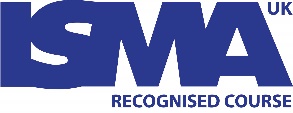 YOUR FIRST YEAR’S MEMBERSHIP IS AVAILABLE FOR A TIME-LIMITED PERIOD OF ONE MONTH FROM QUALIFYING AT THE SPECIAL PRICE OF £60 - NORMAL PRICE IS £90. For those who join after one month, your membership fee will be at the full price of £90.(Plus a one off £30 administration fee is required for all new members, whenever you join)Annual Membership Renewal Fee of £90 applies Congratulations – ISMAUK looks forward to welcoming you into our professional communityGraduate Early Application Offer of £60 (plus a one off £30 admin fee) for your first year’s membership is available for just one month after you qualify.SECTION D  FOR ISMAUK OFFICIAL USE ONLYFor Administrator commentsSection B has been completed                                                                          Yes      Any relevant feedback from the references?Any additional comments or action needed?ISMAUK Membership Secretary - Action TakenWelcome letter sent via email advising that registration has                                                       been successfully completed	                                                                                     	Professional Membership and Charter certificates plus both logos sent                          	Conditions of Use information relating to the logos sent	                                            	